Kids Voting Building Activities  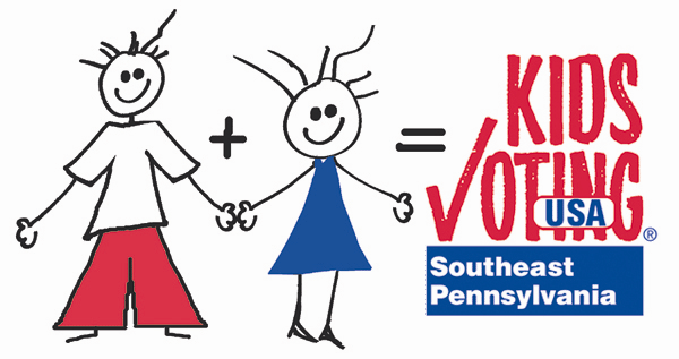 Ideas to create excitement about votingBack to School Night Have voter registration forms available for parentsHave sign-ups for parents to volunteer to work at the KV polls on Election DayHave parents write their wish for the country and put on a wish treeParticipate in school wide election created by school - some ideas are: favorite book (primary and intermediate); favorite snack you want the cafeteria to sell; item you want the PTO to purchase, etc.)Hold a Kids Voting Family Fun NightInvite candidates (all parties) to visit school Participate in school elections – from getting a petition to run for office, campaigning, speeches, electionsBorrow county voting machine (before September 15) and students use it to voteMake a prediction who will win gubernatorial race (kids vote in class – this will allow the chance for all kids to vote as realistically some kids may not go to the polls)Have a red, white and blue spirit day on or before Election DayHave students participate in Kids Voting online surveysElection Day scavenger hunt – hunt through newspapers and other resources for election-related news, photos, editorials and moreLeague of Women Voters posters – kids decorate and post in local businessesStudent council elections